Kompendie fysisk-træning og fægtning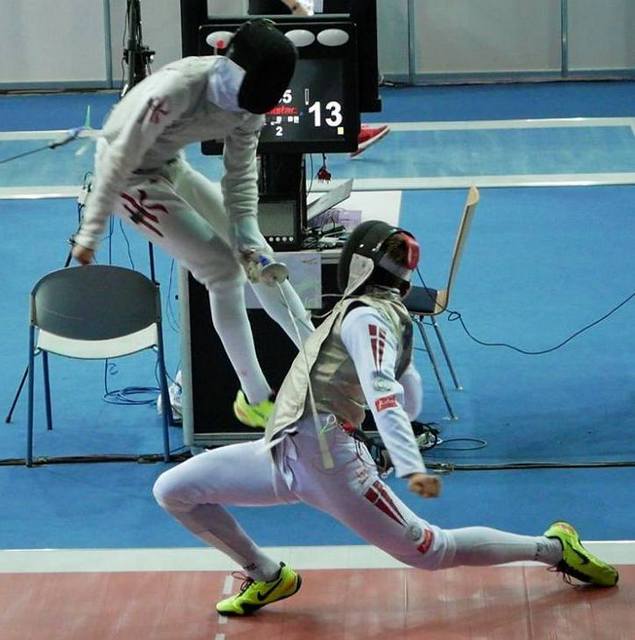 Fysiske arbejdskrav i fægtningLidt data om fægting:Stævnevarrighed			ca. 9 til 11 timer*Tid brugt på kamp			ca. 18% (17 til 48 min)Længde tilbagelagt på pisten		250 til 1000 meterTid brugt på enkelte aktioner		ca. 1 sekund til 60 sekunder (sub max performance)Gennemsnitslængde af fleuretaktion	5 sekunderGennemsnitslængde af kårdeaktion		15 sekunderHjerteslag i typisk en typisk DE kamp	ca. 70 % af max hjerterytme i 60% af kampen*Store international stævnerTabel:1 TMA-analyse af herrerfleuret-vindere ved internationale stævner med 64 deltagere, der kæmper 6 eliminationskampe (Rio & Bianchedi 2008)Andre særlige faktorer for fægtning:
Meget tildækket af udstyr. Fører til stort væsketab og høj varmeudvikling. Svær svedperspiration.Spørgsmål:
- Hvilken tal springer i øjnene når du kigger på disse tal?
- Hvilken sportsgrene minder om fægtning, og måske have tal der minder om dem du ser her?TRÆNINGSFORMER
Eskplosiv træning / RFD-træning (Rate of Force Development):Eksplosionsøvelser Hoppeøvelser SprintKasteøvelserStyrketræningFægtning (sabel – nogle gange fleuret – kårde kun i fx udfald/fleche og lign)Særlige træk:100% max hastighed100% max kraftudvikling Fokus på max arbejde over kort tid ( typisk 1 til 5 sekunder)Forbedre:HurtighedNeurale forbedring – bedre rekrutering = bedre kraftudviklingUdvikling af hurtige muskelfibre Lille hypertrofi = muskelopbygning Typisk træningsform:Styrketræning (tungt 1-4 RM – fuld restitution mellem set – 3 til 4 set)Fokus er ikke på hypertrofi (muskelopbygning), men på neurale effekter Interval:5 sekunders arbejde og 3 min pause – 12 ture10 sekunders arbejde og 3,5 til 4 min pause – 10 til 12 tureTypisk sprint, roergometer, cykelergometer eller lign.Anerob Kapacitet (hurtig udholdenhedstræning):Højintensivt arbejde over VO2-maxPlyometriske programmer (hoppeprogrammer – spændstighedstræning)Sprint (retningsskift)StyrketræningVisse former for benarbejdeFægtening (primært fleuret og sabel – nogle gange kårde)Særlige træk:100% max hastighed100% max kraftudviklingFokus på gentagende gange at kunne udfører anaebort arbejde eks. BenarbejdeForbedre:Anaerob udholdenhed (Anaerob kapacitet)Forbedret Natrium/Kaliumpumpe = forbedret træthedsresistensRekrutering af alle muskelfirbertyper (vandring fra oxiadative typer til hurtigere fibre)Anselig hypertrofiMulig effekt af centralneversystemet – forbedret rekruteringsmønster Primære effekt af træning er muskulærTypiske intervalprogrammer:90 sekunders arbejde og 90 sekunders pause – 6 sæt (70% af max)*60 sekunders arbejde og 60 skunders pause – 10 sæt (70% af max)**70% har det ofte med at blive til 100% i intervallerne. Det er også helt okay.Højintensiv aerobt træning:Højintensivt arbejde under VO2-max.LøbCykleLange fægtekampeBenarbejde med lange intervaller og korte pauserCross Fit programmer (høj pulstræning)Fægtekampe (typisk kårde – nogle gange fleuret)Særlige træk:Høj intensitet over lang tidHøj pulsForbedringer:Øger max iltoptagelse betragteligt (VO2-max)Træningsformen forbedre også i en vis grad ens anaerobe formIntervaller:2 til 3 min arbejde – 100% af VO2-max – pause 4 til 6 min5 min arbejde – 80% VO2-max – pause 1 minIntervalprogrammer i det højintensive aerobe arbejdsområde, har stor træningseffekt og øger ret hurtigt folks kondital. Dette gør sig gældende for alle sportsfolk fra begynder til elite.Lavintensiv aerob træning:Fra ca. 75% til 50% af VO2-maxLange løbetureLange cykeltureSvømning i roligt tempoFægtekampe (forekommer sjældent – men ses nok kun i kårde)Særlige træk:Lav puls træningKan udføres i lang tidOfte ikke i form af intervalprogrammerForbedringer:Har meget lille effekt om man sætter træningsmængden op eller ned. Der kan næsten ikke måles nogen effekter, selvom det er en træningsform der bruges meget.
Træningsformen har ingen særlig betydning i forhold til energisystemerne. Træningsformen kan dog have sin berettigelse i forhold til genoptræning, ønsket vægttab og styrkelse af led.
kan have en effekt på utrænede personer.Restitutionstræning:Under 50% af VO2-maxLangsomt løb (jogge)Cykle (ofte på cykelergometer)Særlige træk:Ikke hårdtForbedringer:Hjælper den tidligere aktive muskulatur med at komme af med affaldsstoffer og tilfører nye næringsstoffer. Er en fornuftig del af et træningsprogram og kan fører til forkortet restitutionstid.
Har ellers ikke nogen særlig betydning for fægternes form.STYRKETRÆNINGRM begrebet:
- RM kvantificere belastning, men er ikke nødvendivis en træningsanvisning.
- RM ændre sig over tid og skal jævnligt måles.
- Giver kun mening i øvelser hvor vægten kan justeres.
- 1 RM er den VÆGT der i en øvelse KUN kan løftes en gang.
  Eksempel: 8 RM er den VÆGT der i en øvelse KUN kan løftes 8 gange.Muskelarbejde:
1. konsentrisk
- Når musklen trækker sig sammen (når du løfter vægten i en biceps curl)2. Eksentrisk
- Når musklen bliver lang igen. Kaldes ofte for nedsænkning. 
  (Når du sænker armen igen efter en biceps curl)Forskellige styrkekvaliteter:1. Maksimal styrke (tager som regel uger til måneder at ændre)Øget neurealt drive fra hjernenForbedret koordinationStørre muskelmasse2. RFD (tager som regel måneder at ændre)- Vækst af type 2-fibre (hurtige)
- Synkronisering af motor-units
- Øget neuralt drive fra hjernen3. Hypertrofi (tager som regel månder til år at ændre)- Flere msukelfirbre (kun i teorien)
- Større muskelfirbre4. Udholdenhed (tager som regel uger at ændre)- effektiv koordinereing
- Større energidepoter
- Bedre mulighed for energitilførsel
- Central træthedsforbedringEksempler på træningsprogrammer1.Træning af grundstyrke (all-round program)- 8 til 12 RM
- 3 sæt per øvelse
- 2 øvelser per msukelgruppe (store + små)
- 6 sæt per muskelgruppe
- Hold middel pauser (fysisk restitution, dvs. Kan løfte samme antal gentagelser i næste sæt)
- 8 til 12 øvelser per træningspas
- lav gerne andre øvelser i pauserne, men helst en anden muskelgruppe.
- Kontrolleret nedsænkning (eksentrisk arbejde)
- Næsten maximalt løft opad (konsentrisk arbejde)2. Træning af maximal styrke- 1 til 8 RM
- 3 til 6 sæt per øvelse
- 1 til 2 øvelser per muskelgruppe (primært store øvelser)
- 6 til 9 sæt per muskelgruppe
- Hold middel pauser (fysisk restitution, dvs. Kan løfte samme antal gentagelser i næste sæt)
- Højst 8 til 10 øvelser per træningspas
- Kun små øvelser i pauserne for andre muskelgrupper
- Kontrolleret eksentrisk arbejde
- Maximalt koncentrisk arbejde3. Træning af RFD (Rate of Force Development)- 3 til 7 gentagelser med 4 til 8 RM, dvs. Man kører ikke til udmattelse
- 3 sæt per øvelse
- Højst 2 øvelser per msukelgruppe (store øvelser)
- 3 til 6 sæt per muskelgruppe
- Hold lange pauser (fysisk og mental restitution)
- Højst 6 øvelser per træningspas
- Kontrolleret eksentrisk arbejde
- Maximalt koncentrisk arbejde (udføres hurtigt)
- Ingen andre øvelser i pauserne
- Kompiner (ikke erstat) med plyometriske* og/eller ballistiske** øvelser med lav belastning
* Plyometrisk = spændstigstræning (benarbejde, retningsskift og lign.)
** Ballistiske øvelser = hoppeøvelser4. Træning af hypertrofi (muskelopbygning)- 6 til 10 gentagelser med 6 til 8 RM
- 3 til 6 sæt per øvelse
- 2 til 3 øvelser per msukelgruppe (store og små øvelser)
- 9 til 12 sæt per smukelgruppe
- Korte pauser (hverken fysisk eller mental restitution)
- Mange øvelser per træningspas
- Gerne andre øvelser for samme muskelgruppe i pauserne
- Normalt tempo
- Belastningen er lidt misvisende. Hvis man kører mange sæt med kort pause vil belastningen i de sidste sæt         falde drastisk.5. Træning af udholdenhed- 3 til 6 sæt per øvelse
- Mindst 12 RM, gerne med flere repetationer end man kan klare (enten ved at tage kilo af eller ved at have en spotter)
- 1 til 2 øvelser per muskelgruppe
- 3 til 9 sæt per muskelgruppe
- Pauser (lang mellem forskellige msukelgrupper men kort pause mellem sættene – jo bedre udholdenhed, jo kortere pauser)
- 1 til 6 øvelser per træningspas, f.eks. kan det være man kun vil træne en muskelgruppe
- Lav gerne andre øvelser i pauserne hvis målet er kombineret kredsløbs og styrketræning ellers lad være.StyrketræningskvaliteterMaksimal Styrke:		Eksplosionsstyrke:
- Tung træning		- Meget tung træning
- Stor mængde		- Få gentagelser
- Udtrætning			- AccelerationOversigt over forskellige kropslige ændringer ved forskellige programmerMax værdi i skeamet er 5Oversigt over hvilken styrkekvaliteter de forskellige programmer øgerMax værdi i skemaet er 5StyrketræningsperiodiseringDin træning vil ændre sig igennem året, så du ikke træner de samme programmer hele året. F.eks. vil det ikke være smart at træne hypertrofi når du deltager i mange stævner.Fokus i stævnesæson:		Fokus efter stævnesæson:
- Forbedre RFD		- Grundtræning
- Forbedre Max styrke		- Hypertrofi
- Forbedre udholdenhedMålsætning:
- Større anarob kapacitet (kan arbejde hårdt i længere tid)
- Støre acceleration
- Reducere risikoen for skaderUdspændningFormål:
- Øget fleksibilitet
- Nedsætter skadesrisiko
- OpvarmningØget flesibilitet som målsætning
- Enkelt udspædning høger fleksibiliteten i op til 90 min- Daglig udspændning i flere uger øger fleksibiliteten i flere uger efter programmet stoppes- Årevis udspændning øger fleksibilitetn permanent- Regelmæssig udspændning er bedre end sjældne øvelser- Effekten er begrænset hvis man ikke tager sig tid til detGode huskeregler til udstrækningStræk langsomt og roligt til yderstillingHold strækket i mindst 20 sek.Prøv på et tidspunkt i strækket at spænde i ca. 10 sekunderHold et mindre belastende stræk i 10 sekKom lidt længere ud i mindst 20 sekDilemma!Nedsætter SkadesrisikoNedsætter præstationLøsning:
Undgå at komme længere ud i yderstillingen end hvad der forekommer normalt i sporten/bevægelserne.Lav strækket tideligt i opvarmningenStræk EFTER træningMere om periodisering:Det er nødvendigt at ændre træningsformen og fægteprogrammerne i forhold til hvornår på sæsonen man befinder sig. Det fører flere fordele med sig:Lavere skadeshyppighed Sjovere og mere afvekslende træningshverdag Bedre optimering af fægternes fysikNedtrapning fører til støre stævneparathed Støre motivationEn sæson kan opdeles på følgende måde:pre-sæsonsæsonpost-sæsonferieHer kommer et eksempel på en typisk inddeling af sæsonen for talent/elitefægtere i Fægteklubben Trekanten.Pre-sæson træningsplan:
Denne periode dækker tiden op til stævne-sæsonen starter. Det er en periode på typisk 1 til 2 måneder og ligger typisk i august og september. Styrketræning:Primært fokus er på grundtæning, så led, bindevæv og muskler er klar til sæsonen.Hvis fægterne er i god form vil styrketræning være mere rettet mod at forbedre max-styrke.Fægtning:Meget teknisk benarbejdeFægtesystemer med fokus på tekniske færdigheder og anden intentionerPudetræning/præcision Højintensiv aerobt arbejde:Meget udtrættende træning med lang restitutionstid. Er ofte godt at lægge på unger/måneder uden stævner.Hurtighedstræning/RFDSæson  træningsplan - uden stævner:Er klart den længste af perioderne og ligger typisk fra september til maj for kadet og juniorfægtere. Og fra oktober til juli for seniorfægterne.Sæson træningsplan - med stævner:Styrketræning:Typisk RFD træning da det ikke er så udtrættende.Kombineres med max-styrke træningFægtning:Mange lektionerMange alm. Kampe til 5 og 15 – gerne med dommer og tidHoldtræning fast om onsdagenBenarbejde er meget disciplinspecifikt. Eks. AfstandøvelserHøjintensiv anaerob træning:Kun på uger uden stævnerLav intensiv aerob træning:StabilitetstræningKoordinationstræningOff-sæson træningsplan:
Starter typisk i slut maj for kadet og junior fægtere og kører til sæsonen slutter sidst i juni.
Denne del af sæsonen findes ikke rigtig for seniorfægtere. De går lige over i ferieperioden.Styrketræning:Hypertrofi.. fægterne kan have tæret på deres fysiske form i løbet af sæsonen og har derfor brug for at opbygge kroppen igen.Grundtræning for dem der evt. rykker op i ny aldersgruppe, eller skal til at starte styrketræning for gang i karrieren.Fægtning:Mange alternative programmerNedsat kampmængde Længere opvarmning med flere øvelser/legeForskelligt og ind. Fokus på ens form:Der kan være forskel på hvad de forskellige fægtere skal fokusere på efter en lang sæson. Nogle skal træne anaerobt andre aerobt. Den alm. Træning vil i stor udstrækning indeholde begge dele.Ferie:
For kadet og juniorfægtere er juli den primære feriemåned. For seniorfægtere er det typisk august der er ferie.Styrketræning:Primært hypertrofiEvt. fokus på RFD for at bevare fægternes hurtighed over ferien. Typisk simple sprintprogrammer og lign.Fægtning:Temmelig valgfrit om man deltagerNormalt ingen lektionerUformel tilgang til fægtetræningenEllers vil Ferieprogrammet lige. Off-sæson meget.Træningsdiversitet:Træningsdiversitet ligger i forlængelse af et forøget fokus på periodisering. Mange af fordelene ved at have en forskellige artet træning fører mange af de samme fordel med sig, som en grundig periodisering.Det er dog vigtigt at huske at man sagtens kan blande træningsformer.Især for en anaerob atlet vil der ikke være nogen særlige problemer ved at træne aerobe træningsformer også.Aerob træning nedsætter restitutionstiden efter anaerob arbejde. Og høj intensivt aerobt arbejde har tilmed en positiv effekt på anaerobt arbejde. Den samme fordel ser man ikke hos atleter med et primært aerobt fokus. En langdistance løber vil derfor ikke i samme grad kunne drage nytte af anaerob træning.Så man kan på en alm. Træningsuge godt have en dag med RFD træning, en dag med anaerob kapacitetstræning og på en evt. tredjedag lave et crossfit program der primært styrker fægternes aerobe styrke. Kampdata:herrerfleuret:Antal kampe6Total stævne tid9 - 11 timerPause imellem kampe15 – 300 minTotal kamptid77 – 122 minEffektiv kamptid 17 – 34 mineffektiv afbrydelsestid i kamp60 – 89 minantal afbrydelser i alle kampe tilsammen246 – 318gennemsnit antal angreb per kamp138 – 210gennemsnit antal retningsskift per kamp120 – 180Maksimal muskelstyrkeEksplosiv styrkePrimært målHypertrofiNeural aktivitetSekundært målNeural aktivitetHypertrofiProgram/ændringerNeurale 
(primært kraftiger signal)Neuromuskulære 
(Primært effektivisering af signal)Morfologiske
(Hypertrofi og udholdenhed)Grundtræning333Maximal styrke442RFD551Hypertrofi235Udholdenhed135Program/styrkekvalitetMax styrkeRFDHypertrofiUdholdenhedGrundtræning3333Maximal styrke5422RFD4511Hypertrofi4254Udholdenhed2145MandagTirsdagOnsdagTorsdagFredagLørdagSøndagMorgentræning
core-træning
StyrketræningMorgentræning
Høj intensiv anaerob træningFægtning
Teknisk benarbejde Ind. lektioner Ind. lektionerFægtning/fysisk træningFys-træningFægtningFægtning
teknisk benarbejde fægtningFys-træningMandagTirsdagOnsdagTorsdagFredagLørdagSøndagMorgentræning
Coretræning
Styrketræning Morgentræning
Plyometrisk træning og koordinationstræningfriFægtning og ind. lektionerInd. LektionerInd. lektionerFægtning
Ind. lektoinerFægtningFægtningStyrketræningFys-træningStyrketræningholdfægtningMandagTirsdagOnsdagTorsdagFredagLørdagSøndagMorgentræning
stabilitetstræning
RFD styrketræningFriInd. LektionerInd. lektionerRejsedagStævneStævnefægtningfægtningFriMandagTirsdagOnsdagTorsdagFredagLørdagSøndagMorgentræning
core-øvelser
styrketræningMorgentræningfriFægtning
ind.lektionerInd. lektionerInd. lektionerInd.lektionerFægtningFægtningstyrketræningFys-træningMandagTirsdagOnsdagTorsdagFredagLørdagSøndagFys- træningFys-træningfriEvt. Ekstra fys-træningFys-træningFys-træningFægtningFægtningFys-træning